
Template for the preparation of course descriptions at Aarhus BSS Summer University coursesCourse descriptions must be prepared in the template below. For further information in general please visit our website for Summer University guest lecturers.Course InformationCourse InformationCourse name (English)Insert course title in English:Insert here ►ECTSPlease select (X) your course ECTS: 5 ECTS 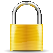 DepartmentMGMT / ECON Degree programmePlease select (X) your programme level: Bachelor MasterTerm 1 or Term 2
Please select (X) your preferred term: Term 1 (Wednesday, July 2nd 2025 - Friday, July 18th 2025) Term 2 (Wednesday, July 23nd 2025 - Friday, August 8th 2025)Forms of instruction Class instruction Comments on the form of instructionSee as an example this previously published descriptionPlease give a short description of the forms of teaching and instruction that are used on your course:Insert here ►Description of qualificationsSee as an example this previously published description or this previously published descriptionFor an extensive outline and recommendations on format and considerations concerning learning outcomes, please consult our memo on How to write a good course description herePlease describe the learning outcomes divided into “knowledge”, “skills” and “competences”. If needed, please supplement the section with some short prose:Insert here ►Language of instructionEnglish Exam languageEnglish Hours – Weeks – PeriodsAU Summer University
9-13 every day (13 days of teaching)ContentsSee as an example this previously published description or this previously published description or this previously published descriptionPlease insert a detailed description of the course content, subject areas, topics, etc:Insert here ►Course coordinatorAna Alina Tudoran, anat@econ.au.dk /Eliane Choquette, elianec@mgmt.au.dkLecturer (incl. email)Please insert lecturer name and e-mail:Insert here (name) ►Insert here (e-mail) ►Academic termSummer University Syllabus                              Insert here ►Please provide a specific tentative syllabus that covers 13 days of teaching: Syllabus                              Insert here ►Literature Please provide some specific tentative examples of literature, academic journal articles, etc:Insert here ►Maximum enrolment40 participants Academic prerequisitesSee an an example this previously published descriptionIf relevant (and only if relevant), please state any subject areas that students ought to be familiar with in order to participate in the course.The prerequisites are meant as guidelines for students to get a sense of what is expended of them if they enrol. Also, any stated subject areas may help students asses whether the topics relates to their academic background in a meaningful way:Insert here ►LocationAarhus Exam DetailsExam DetailsAssessment7-point grading scale A short description of the Danish 7-point grading scale can be found hereGradingNo co-examination Prerequisites for exam participationIn order to participate in the exam, there is an 80 % attendance requirement.Description of the form of examinationDescription of the form of examinationForm of examinationTake-home assignment Exam durationNon applicable / 4 Hours Preparation timeNon applicable AidsAll aids AU stance on the use of generative AI can be found hereAdditional description of the examPlease start by consulting the Exam form guidelines hereAfterwards, please select (X) either Exam Form A or Exam Form B as your course exam and provide the requested information:_WISEflowWHAI: Take-home assignment submitted digitally in WISEflow.Re-exam in the re-examination periodRe-exam Prerequisite for re-examination participationStudents who have fulfilled the “prerequisites for examination participation” stated above have the right to participate in the re-exam (2nd and 3rd attempts) without having to fulfill additional prerequisites.Students who have not fulfilled the “prerequisites for examination participation” stated above will have to fulfill the following prerequisite activity before being able to participate in the re-exam (either 2nd or 3rd attempt):Submit a critical reflection over the course’s curriculum. The report should be entitled “Theoretical reflections on [course title]” and amount to max. 22,000 characters. The critical reflection could for instance be based on a focused review of the literature on one(or more) topic(s) included in the curriculum. The report’s content should be meaningful for the prerequisite to be fulfilled, but will not be subject to a grade.The deadline for submitting the report is September 1st (to be allowed to participate in the 2nd attempt) and January 5th (to be allowed to participate in the 3rd attempt).Students who have fulfilled the prerequisite for re-examination participation for the 2nd attempt automatically fulfill the prerequisite for participating in the 3rd attempt.Students who have neither fulfilled the prerequisites for examination nor the prerequisite for re-examination before the 2nd attempt will be considered as having made use of their 2nd attempt and will have to wait to the 3rd attempt to take the re-exam (subject to fulfilling the prerequisite for re-examination participation in due time).Re-exam: written take-home exam (max. 36.000 characters including spaces)The dates for the first retake are:October 27th 2025 12.00 noon: You will receive your exam question via WISEflow.November 3rd 2025 12.00 noon: Deadline for submitting via WISEflow.The dates for the second retake are:January 30th  2026 12.00 noon: You will receive your exam question via WISEflow.February 6th 2026 12.00 noon: Deadline for submitting via WISEflow.The format for the second re-take (3rd attempt) is the same as for the re-take (2nd attempt).